Совместная опытно-экспериментальная деятельностьродителей и детей подготовительной группы «Лаборатория ученого Галилео» Программное содержание: • Закрепить и уточнить знания детей о воде, о ее состояниях; • Продолжать знакомить детей со свойствами магнита, сырого яйца в воде; • Формировать умение выполнять задания в соответствии с заданной целью; • Развивать умение, формировать аргументированные высказывания; • Воспитывать интерес к опыту, познанию нового.  Оборудование: Доска магнитная, маркер для доски, салфетки, свечка, спички, пластиковые стаканы, ватные палочки, магниты, яйца вареные и сырые, молоко, коктейльные трубочки, мелкие металлические предметы(скрепки, болтики, гайки) ,схема маршрута из лаборатории (актовый зал) до группы, упаковочные коробки разного размера, обучающий мультфильм, веселая мелодия, конфеты Предшествующая работа: беседа с детьми о свойствах различных предметов, изготовление пригласительных билетов для родителей,  изготовление буклетов для родителей просмотр обучающего мультфильма (презентация) Пока родители собираются в группе – дети просматривают обучающий мультфильм. Ход Мероприятия Вас встречает Галилей,  (ребенок в роли Галилео)Галилео – друг детей.  Он – руководитель лаборатории.  И хозяин на этой территории. Галилео  детям в мир дверь открывает, Его опыты в путь за собой увлекают. Учёный помогает знания добыть, На все «почему» ответ получить.Воспитатель: - Здравствуйте, ребята и взрослые!  - Сегодня мы с Вами вспомним о свойствах воды.  - Ребята для чего же нам нужна вода?  Дети:  Чтобы пить, варить пищу, поливать цветы и т. д.  - Хорошо, молодцы!  - А как вы думаете, какая бывает вода?  Дети:  Вода бывает твердая и жидкая.  - Правильно! Воспитатель:- Как, вы представляете «твёрдую воду»? В виде чего?  Дети:- В виде льда, сосульки. - А ещё, какая бывает вода?  - Холодная, горячая, прозрачная, сладкая, соленая и т. д. Воспитатель: Молодцы!! Ребенок читает стихи:Вы слыхали о воде?  Говорят она везде!  В луже, в море, в океане И в водопроводном кране.  Мы привыкли, что вода – Наша спутница всегда!  Вы в пруду её найдёте И в сыром лесном болоте Путешествует всегда Наша спутница – вода! Воспитатель:Предлагаю вам разделиться на две команды. Команда «Взрослых» и «Детей».Прошу занять места за столами. (После каждого эксперимента дети зарисовываю схему опыта) «Кто быстрее». Обратите внимание на баночки, которые стоят на столах (одна пустая, другая с водой).Воспитатель: Скажите пожалуйста, как можно из одной емкости переместить воду  в другую емкость не пролив ее?Дети: ПерелитьВоспитатель: Какими способами можно перелить воду из одной емкости в другую?Ответы детей….. Вам необходимо с помощью трубочек, закрывая пальцем входное отверстие, переместит воду из одного стакана в другой. Опустим трубочку в воду. Зажмём указательным пальцем трубочку сверху и перенесём к пустой банке. Снимем палец с трубочки - вода вытечет в пустой стакан. Проделав то же самое несколько раз, мы сможем перенести всю воду из одного стакана в другой. По такому же принципу работает пипетка, которая наверняка есть в вашей домашней аптечке. Выполняют все участники команд за столоми. Звучит веселая мелодия.      Воспитатель:  Молодцы, отлично справились                         (Ребенок зарисовывает схему опыта на доске)«Рыбалка».Воспитатель:    Как вы думаете, как и чем можно поднять металлические предметы со дна стакана, не намочив при этом рук? Ответы детей и взрослых……да, верно, с помощью магнита. Предлагаю вам, используя магниты выполнить задание. Воспитатель: Предлагаю отдохнутьФизкульт минутка    Игра «Как живешь – вот так! »Как живешь? – Вот так!А плывешь? – Вот так!Как бежишь? – Вот так!Вдаль глядишь? – Вот так! Ждешь обед? – Вот так!Машешь вслед? – Вот так!Утром спишь? – Вот так!А шалишь? – Вот так!«Волчок»Воспитатель: Скажите пожалуйста, какими способами можно отличить куриное вареное яйцо от сырогоОтветы родителей и детей ….. - А теперь давайте, проведём опыт и попробуем определить какое яйцо сырое, а какое вареное вращая их на столеВоспитатель:  Почему яйца раскручиваются с разной скоростью? (вареные и сырые) . -Почему же вареное яйцо легко и быстро вращается, а сырое – делает один-два неуклюжих оборота и замирает.Ответы детей и взрослых…Воспитатель:-Внутри сырого яйца желток и белок болтаются, мешая яйцу раскрутиться. А вот твердое содержимое вареного яйца позволяет ему легко вращаться. Вот вы и определили где, какое яйцо. -Сейчас вареные яйца можно убрать на тарелочки, а с сырыми проделаем следующий опыт. «Ловкий пловец».Воспитатель: -  Вам понадобится стакан с водой и сырое куриное яйцо. Поместите яйцо в воду и посмотрите, что получится. Яйцо опустится на дно стакана. Теперь нужно его вытащить, а в воду добавить 2 столовые ложки соли и хорошенько размешать. Повторно опускаем яйцо в воду и наблюдаем интересную картинку: теперь яйцо не тонет, а плавает на поверхности. Почему???Ответы родителей и детей….Воспиитатель:- Правильно, дело в плотности воды. Чем она выше (в данном случае за счет соли, тем сложнее в ней утонуть. - Хочется напомнить о том, что в море плавать гораздо легче, чем в реке. Соленая вода помогает держаться на поверхности. А в Мертвом море и вовсе утонуть невозможно из-за того, что вода там необыкновенно соленая.  Прекрасная работа, молодцы! Галилео(ребенок):-Мне понравилось побывать у вас в гостях, в вашей лаборатории.Заметил что вы много знаете о свойстве воды и других знаний. Но мне пора возвращаться в свою научную лабораторию, но у меня есть для вас секретное письмо «Секретное письмо»Сделать такое письмо можно двумя способами: 1. Обмакнуть перо или кисточку в молоко и написать послание на белой бумаге. Обязательно дайте высохнуть. Прочесть такое письмо можно, подержав его на свечкой.(необходим стакан с водой, если загорится бумага от свечки)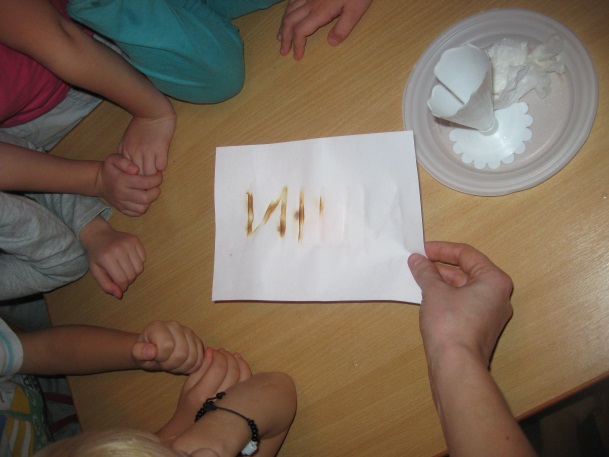 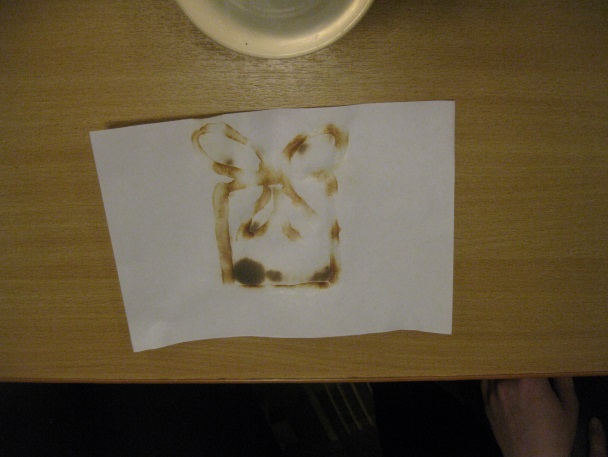 Заранее по актовому залу необходимо  спрятать    несколько пустых коробочек,  чтоб ввести в заблуждение взрослых а так же детей, и конечно же коробочка с сюрпризом( внутри коробки схема как добраться до главного сюрприза).Воспитатель: Я вам предлагаю поиграть в игру «Холодно-Горячо»Воспитатель напоминает правила игры.Дети раскрывают  коробку с сюрпризом (внутри, которой находится план схема маршрута до главного приза)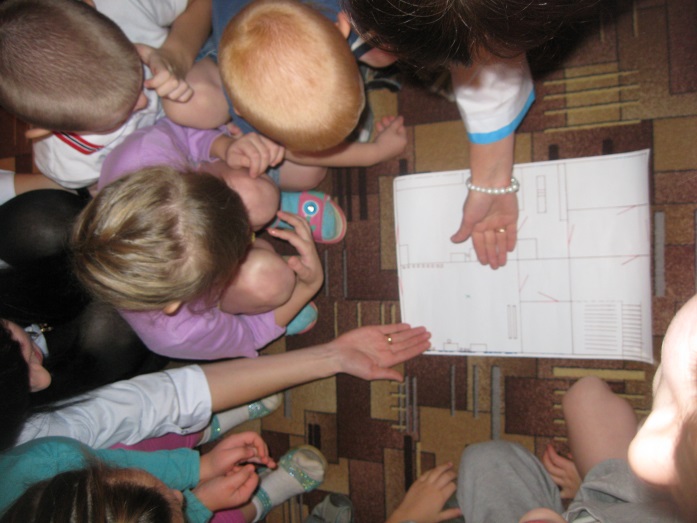 Дети двигаются по заданному маршруту и находят приз (угощения) .